Well, here I am in my new role as Communications Director and wondering what on earth I have let myself in for!  2014 has got off to a busy start for the Comms team, with two events, two short courses, and a conference to promote - and that's just this month!! 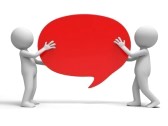 The Communications team is central to ensuring that we inform our members about what’s happening at PMI Sydney and what opportunities are available to develop connections and build professional skills. We already have loads of great activities in the pipeline for this year and I am gearing up for pretty exciting time. A key area of focus for me this year will be our use of Social Media and what tools and techniques we can use to coordinate activities, connect with members, and promote the PMI brand. Of course I couldn’t do any of this this without my wonderful team of skilled volunteers who unfailingly provide their time and expertise to bring you this newsletter and other publications, plus our fantastic website. I am indebted to them and feel honoured to be working with such talented people.As always, we are keen to hear your feedback on any aspects of our communication – good or bad. Please feel free to drop me a line with your comments and I will endeavour to address them as best I can.